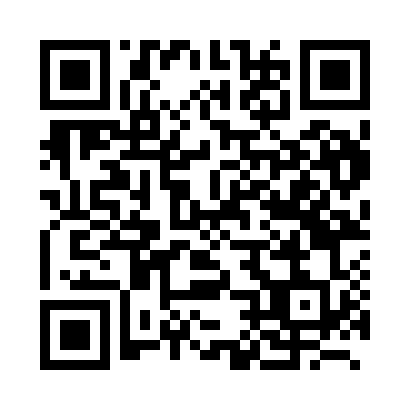 Prayer times for Bos, BelgiumWed 1 May 2024 - Fri 31 May 2024High Latitude Method: Angle Based RulePrayer Calculation Method: Muslim World LeagueAsar Calculation Method: ShafiPrayer times provided by https://www.salahtimes.comDateDayFajrSunriseDhuhrAsrMaghribIsha1Wed3:516:181:435:459:0811:252Thu3:476:161:435:469:1011:283Fri3:446:141:425:479:1211:314Sat3:406:121:425:479:1311:345Sun3:366:111:425:489:1511:376Mon3:336:091:425:499:1611:407Tue3:296:071:425:499:1811:448Wed3:286:061:425:509:2011:479Thu3:276:041:425:509:2111:4910Fri3:266:021:425:519:2311:5011Sat3:266:011:425:529:2411:5012Sun3:255:591:425:529:2611:5113Mon3:245:581:425:539:2711:5214Tue3:245:561:425:539:2911:5215Wed3:235:551:425:549:3011:5316Thu3:235:531:425:559:3211:5417Fri3:225:521:425:559:3311:5418Sat3:225:501:425:569:3411:5519Sun3:215:491:425:569:3611:5620Mon3:215:481:425:579:3711:5621Tue3:205:471:425:579:3911:5722Wed3:205:451:425:589:4011:5823Thu3:195:441:425:589:4111:5824Fri3:195:431:435:599:4311:5925Sat3:195:421:435:599:4411:5926Sun3:185:411:436:009:4512:0027Mon3:185:401:436:009:4612:0128Tue3:185:391:436:019:4812:0129Wed3:175:381:436:019:4912:0230Thu3:175:371:436:029:5012:0231Fri3:175:361:436:029:5112:03